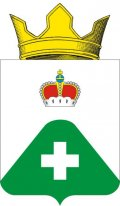 СОВЕТ ДЕПУТАТОВСЕЛЬСКОГО ПОСЕЛЕНИЯ ВЫСОКОВОРАМЕШКОВСКОГО РАЙОНАТВЕРСКОЙ ОБЛАСТИ    РЕШЕНИЕ    д. Высоково27. 01. 2020                                                                                                                 №66  Об утверждении графика отпуска главысельского поселения Высоково Рамешковскогорайона Тверской области на 2020 год.          В соответствии  с  Федеральным Законом № 131 –ФЗ от 06.10.2003 года «Об общих принципах организации местного самоуправления в Российской Федерации», руководствуясь Уставом сельского поселения Высоково, планом работы Совета депутатов сельского поселения Высоково на 2020 год Совет депутатов сельского поселения Высоково                                                             Р Е Ш И Л:Утвердить график отпуска главы сельского поселения Высоково Рамешковского района Тверской области на 2020 год (Приложение 1).Настоящее решение подлежит официальному обнародованию в соответствии с действующим законодательством.Настоящее решение вступает в силу с момента официального обнародования.Глава сельского поселения Высоково                                                   Е.В. СмородовПриложение 1к решению Совета депутатовсельского поселения Высоковоот 27 января 2020 года № 66Структурное
подразделениеДолжность  
(специальность  
 профессия) по 
штатному   
расписаниюФамилия,  
имя,    
отчествоТабель-
ный    
номерОТПУСКОТПУСКОТПУСКОТПУСКОТПУСКОТПУСКпримечаниеСтруктурное
подразделениеДолжность  
(специальность  
 профессия) по 
штатному   
расписаниюФамилия,  
имя,    
отчествоТабель-
ный    
номерколичество  
календарных  
днейдатадатаперенесениеотпускадатадатапримечаниеСтруктурное
подразделениеДолжность  
(специальность  
 профессия) по 
штатному   
расписаниюФамилия,  
имя,    
отчествоТабель-
ный    
номерколичество  
календарных  
днейзапланированнаяфактическаяоснование
(документ)Запланированнаяфактическаядатапредпологае-мого отпускаапримечание12345678      9910Администрациясельского поселения ВысоковоГлаваСельского поселенияСмородовЕвгенийВасильевич14020.04 –  24.04.31.08 – 04.10.